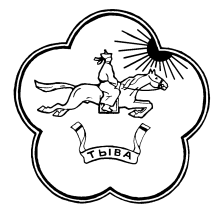 РЕСПУБЛИКА ТЫВА                  668360 Республика Тыва     ТЫВА РЕСПУБЛИКАНЫНТЕС-ХЕМСКИЙ КОЖУУН           Тес-Хемский кожуун         ТЕС-ХЕМ КОЖУУННУНХУРАЛ ПРЕДСТАВИТЕЛЕЙ        с.Самагалтай                      ТОЛЭЭЛЕКЧИЛЕР ХУРАЛЫ                                                                       ул.А.Ч.Кунаа, 58                                                                           т.21-2-41                                           Решение № 58 от «19» декабря 2018 г.                                                       с. Самагалтай    В соответствии статьи 18 Федерального закона от 13 июля 2015 № 224-ФЗ «О государственно-частном партнерстве, муниципально-частном партнерстве в Российской Федерации и внесении изменений в отдельные законодательные акты Российской Федерации» и с Уставом муниципального района «Тес-Хемский кожуун Республики Тыва» Хурал представителей РЕШИЛ:          1. Определить Администрацию муниципального района «Тес-Хемский кожуун Республики Тыва» уполномоченным органом осуществляющим:1) обеспечение координации деятельности органов местного самоуправления Тес-Хемского кожууна при реализации проекта муниципально-частного партнерства;2) согласование публичному партнеру конкурсной документации для проведения конкурсов на право заключения соглашения о муниципально-частном партнерстве;3) осуществление мониторинга реализации соглашения о муниципально-частном партнерстве;4) содействие в защите прав и законных интересов публичных партнеров и частных партнеров в процессе реализации соглашения о муниципально-частном партнерстве;5) ведение реестра заключенных соглашений о муниципально-частном партнерстве;6) обеспечение открытости и доступности информации о соглашении о муниципально-частном партнерстве;7) представление в уполномоченный орган результатов мониторинга реализации соглашения о муниципально-частном партнерстве;8) осуществление иных полномочий, предусмотренных настоящим Федеральным законом, другими федеральными законами, законами и нормативными правовыми актами субъектов Российской Федерации, Уставом муниципального района «Тес-Хемский кожуун Республики Тыва» и муниципальными правовыми актами.2. Настоящее решение вступает в силу с момента его опубликования и подлежит размещению на официальном сайте Администрации Тес-Хемского кожууна.Глава-Председатель Хурала представителей муниципальногорайона «Тес-Хемский кожуун РТ»                                Донгак  Ч.Х.Об определении органа местного самоуправления, уполномоченным на осуществление полномочий в сфере муниципально-частного партнерства